Мастер-класс «Салют победы» (рисование коктельной трубочкой и гуашью), 05.05.23 г.Очень простой, интересный и веселый способ рисования. Нам понадобятся:1.  Хорошее настроение2. Лист бумаги (белый, синий или голубой).3. Краски акварельные или гуашь.4. Кисточка.5. Коктельная трубочка.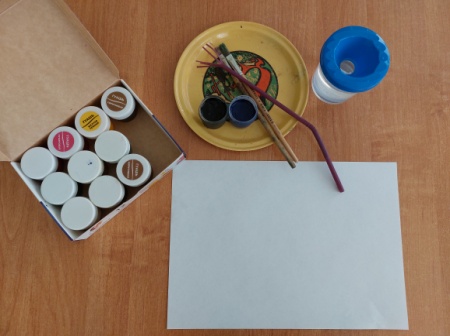 Ход работы:Коктельной трубочкой можно изобразить цветы или праздничный салют. Для этого трубочку с одной стороны нужно разрезать на полоски, отогнуть их и, макая в гуашь, оставлять отпечатки симпатичных цветочков или ярких салютов. 1. Сделаем фон. Берем кисть, набираем синюю краску и рисуем фон, в данный момент, это происходит ночью. Можно добавить  дома.  Дальше будет самое интересное, будем рисовать салют, но сначала немного отдохнем и сделаем пальчиковую гимнастику!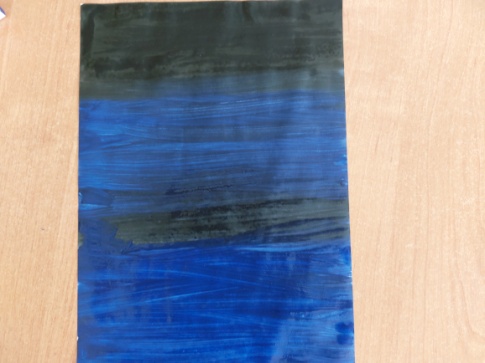 Пальчиковая гимнастика «Салют!».Вокруг все было тихо (пальчики собраны в кулачки)И вдруг - салют! Салют! (разжать пальчики)Ракеты в небе вспыхнули (растопырить пальчики веерообразно)И там и тут! (вновь сжать и раскрыть пальчики веером). Добавляем немного набрызга и маленьких мазков. В итоге получится картина с самым настоящим салютом!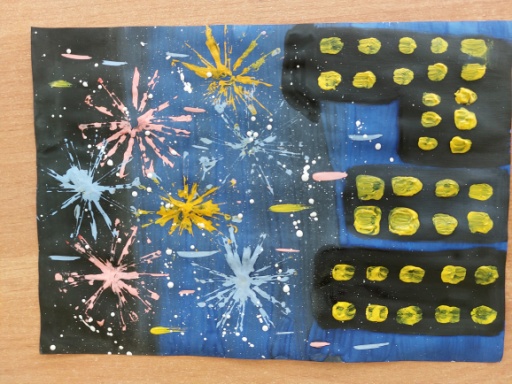 Желаю Вам, приятного творчества!Подготовила: Дружинина Т.  А.